ConclusionThis policy is in line with other school policies and should be read alongside other relevant policies.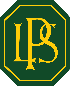 Longwood Primary School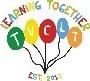 Design & Technology Policy	Aims to develop imaginative and critical thinking in children and to enable them to talk about what they like and dislike when designing and making;to enable children to talk about how things work, and to draw and model their ideas;to encourage children to select appropriate tools and techniques for making a product, whilst following safe procedures;to develop an understanding of technological processes, products, and their manufacture, and their contribution to our society;to enhance enjoyment, satisfaction and purpose in designing and making.To develop the ability to work collaboratively.OrganisationThe Governing body will link with the curriculum subject coordinator and carry out duties reflecting those of the coordinator. In the Foundation Stage, DT is found within Creative Development and Knowledge and Understanding of the World and is taught in equal proportions to other subjects. In Key Stage 1 and 2 we teach the knowledge, skills and understanding set out in the National Curriculum. Teachers will seek to take advantage of opportunities to make cross curricular links. They will plan for pupils to practise and apply the skills, knowledge and understanding acquired through DT lessons to other areas of the curriculum. The opportunities to use ICT effectively to support teaching and learning in DT will be planned for and used as appropriate.Assessment and Target SettingWork will be assessed in line with the assessment policy and the National Curriculum and skills ladders. Informal judgements will be made during lessons and marking will reflect learning and next steps. Short term planning will be annotated to reflect teaching and learning in a lesson and will be used to inform future plans. It is the role of the coordinator to ensure the statutory requirements of the National Curriculum are met.DifferentiationWe aim to provide for all pupils so that they achieve as highly as they can in DT according to their individual abilities. We will identify which groups or individual pupils are underachieving and take steps to improve their attainment. Gifted pupils will be identified and suitable learning challenges provided.All pupils are provided with equal access to the DT curriculum. We aim to provide suitable learning opportunities regardless of gender, ethnicity or home background.Monitoring and ReviewThe subject leader is responsible for improving the standards of teaching and learning in DT through monitoring and evaluating :Quality of the learning environmentDeployment of support staffTaking the lead in policy developmentAuditing and supporting colleagues in CPDPurchasing and organising resourcesAwareness of current developments/up to date knowledge